Story Stretchers: Friendship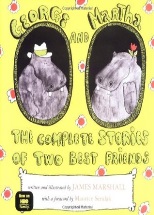 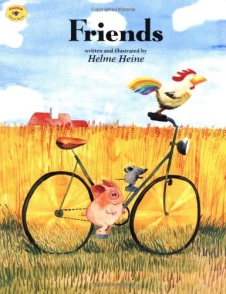 Lesson Plan May 30th- June 2nd Classroom: Week 1              Topic: George and Martha & FriendsMondayTuesdayWednesdayThursdayFridayCircle TimeCircle TimeClosedDaily CalendarBook: George and MarthaDaily CalendarBook: George and MarthaDaily CalendarBook: FriendsDaily CalendarBook: FriendsCreative ArtsCreative ArtsClosedDotting the letter “H”Make a hippo faceTissue paper pigPainting a roosterMusic & MovementMusic & MovementClosed“My friends go marching” songSpecial Music and Movement with Ms. Stelly“The more we get together” songFreeze dance songOutdoor ActivityOutdoor ActivityClosedSpecial Guest:Soccer ShotsNature WalkField DayWater PlayMath & ScienceCooking:Cherry Toaster PastriesCooking:Cherry Toaster PastriesCooking:Cherry Toaster PastriesCooking:Cherry Toaster PastriesCooking:Cherry Toaster PastriesSensoryNature Items from Nature WalkMagnifying GlassesNature Items from Nature WalkMagnifying GlassesNature Items from Nature WalkMagnifying GlassesNature Items from Nature WalkMagnifying GlassesNature Items from Nature WalkMagnifying GlassesDramatic PlayFarm animal puppetsFarm animal puppetsFarm animal puppetsFarm animal puppetsFarm animal puppetsSpecial ActivitiesMonday: Closed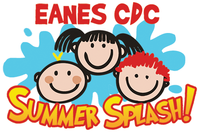 Tuesday: Soccer ShotsWednesday: Music w/ Ms. StellyThursday: Field Day Friday: Water DayEveryday: Gym and Thursdays w/ Ms. McIvor or Ms. EggersMonday: ClosedTuesday: Soccer ShotsWednesday: Music w/ Ms. StellyThursday: Field Day Friday: Water DayEveryday: Gym and Thursdays w/ Ms. McIvor or Ms. EggersMonday: ClosedTuesday: Soccer ShotsWednesday: Music w/ Ms. StellyThursday: Field Day Friday: Water DayEveryday: Gym and Thursdays w/ Ms. McIvor or Ms. EggersMonday: ClosedTuesday: Soccer ShotsWednesday: Music w/ Ms. StellyThursday: Field Day Friday: Water DayEveryday: Gym and Thursdays w/ Ms. McIvor or Ms. EggersMonday: ClosedTuesday: Soccer ShotsWednesday: Music w/ Ms. StellyThursday: Field Day Friday: Water DayEveryday: Gym and Thursdays w/ Ms. McIvor or Ms. Eggers